УКАЗПРЕЗИДЕНТА РОССИЙСКОЙ ФЕДЕРАЦИИО СОВЕРШЕНСТВОВАНИИ ДЕЯТЕЛЬНОСТИПО ВОЗРОЖДЕНИЮ И РАЗВИТИЮ РОССИЙСКОГО КАЗАЧЕСТВАВ целях совершенствования деятельности полномочных представителей Президента Российской Федерации в федеральных округах, направленной на реализацию единой государственной политики по возрождению и развитию российского казачества, постановляю:1. Упразднить Управление Президента Российской Федерации по вопросам казачества.2. Передать функции и штатную численность упраздняемого Управления Президента Российской Федерации по вопросам казачества аппаратам полномочных представителей Президента Российской Федерации в федеральных округах и другим подразделениям Администрации Президента Российской Федерации.3. Руководителю Администрации Президента Российской Федерации:а) внести в 2-месячный срок изменения в структуру и штатную численность аппаратов полномочных представителей Президента Российской Федерации в федеральных округах и других подразделений Администрации Президента Российской Федерации в соответствии с пунктом 2 настоящего Указа;б) провести необходимые организационно-штатные мероприятия, предусмотрев предоставление высвобождаемым федеральным государственным служащим Администрации Президента Российской Федерации социальных гарантий в соответствии с законодательством Российской Федерации.4. Правительству Российской Федерации:а) внести в установленном порядке предложение о федеральном органе исполнительной власти, уполномоченном вести государственный реестр казачьих обществ в Российской Федерации;б) привести свои нормативные правовые акты в соответствие с настоящим Указом.5. Признать утратившими силу:Указ Президента Российской Федерации от 7 августа 1998 г. N 920 "Об Управлении Президента Российской Федерации по вопросам казачества" (Собрание законодательства Российской Федерации, 1998, N 32, ст. 3846);пункт 1 Указа Президента Российской Федерации от 16 ноября 1998 г. N 1397 "Об утверждении Положения об Управлении Президента Российской Федерации по вопросам казачества" (Собрание законодательства Российской Федерации, 1998, N 47, ст. 5743).6. Главному государственно-правовому управлению Президента Российской Федерации в 2-месячный срок после утверждения федерального органа исполнительной власти, уполномоченного вести государственный реестр казачьих обществ в Российской Федерации, внести предложения о приведении нормативных правовых актов Президента Российской Федерации в соответствие с настоящим Указом.7. Настоящий Указ вступает в силу со дня его официального опубликования.ПрезидентРоссийской ФедерацииВ.ПУТИНМосква, Кремль25 февраля 2003 годаN 24925 февраля 2003 годаN 249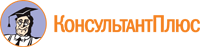 